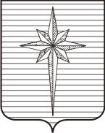 Дума ЗАТО ЗвёздныйРЕШЕНИЕ30.09.2021											№ 210Об утверждении Положения о Контрольной комиссии ЗАТО Звёздный и признании утратившими силу некоторых решений Думы ЗАТО ЗвёздныйВ соответствии со статьей 38 Федерального закона от 06.10.2003 № 131-ФЗ «Об общих принципах организации местного самоуправления в Российской Федерации», Федеральным законом от 07.02.2011 № 6-ФЗ «Об общих принципах организации и деятельности контрольно-счетных органов субъектов Российской Федерации и муниципальных образований», Уставом ЗАТО Звёздный, в целях осуществления внешнего муниципального финансового контроляДума ЗАТО Звёздный РЕШИЛА:1. Утвердить прилагаемое Положение о Контрольной комиссии ЗАТО Звёздный.2. Признать утратившими силу:решение Думы ЗАТО Звёздный от 20.09.2011 № 88 «Об утверждении Положения о Контрольной комиссии ЗАТО Звёздный»;решение Думы ЗАТО Звёздный от 16.02.2016 № 128 «О внесении изменений в Положение о Контрольной комиссии ЗАТО Звёздный, утверждённое решением Думы ЗАТО Звёздный от 20.09.2011 № 88».3. Опубликовать настоящее решение в информационном бюллетене ЗАТО Звёздный «Вестник Звёздного».4. Настоящее решение вступает в силу после дня его официального опубликования.Глава ЗАТО Звёздный		         А.М. Швецов                                   УТВЕРЖДЁНОрешением Думы ЗАТО Звёздный                                           от 30.09.2021 № 210ПОЛОЖЕНИЕо Контрольной комиссии ЗАТО ЗвёздныйСтатья 1. Статус Контрольной комиссии ЗАТО Звёздный1. Контрольная комиссия ЗАТО Звёздный (далее – Контрольная комиссия) является постоянно действующим органом внешнего муниципального финансового контроля ЗАТО Звёздный, образуется Думой ЗАТО Звёздный и ей подотчетна.2. Контрольная комиссия обладает организационной и функциональной независимостью и осуществляет свою деятельность самостоятельно в пределах полномочий, установленных федеральными законами, законами Пермского края и нормативными правовыми актами ЗАТО Звёздный.3. Деятельность Контрольной комиссии не может быть приостановлена, в том числе в связи с досрочным прекращением полномочий Думы ЗАТО Звёздный.4. Контрольная комиссия является органом местного самоуправления, обладает правами юридического лица, имеет гербовую печать и бланки со своим наименованием и с изображением герба ЗАТО Звёздный.Организационно-правовая форма Контрольной комиссии – муниципальное казенное учреждение.5. Контрольная комиссия имеет обособленное имущество, самостоятельный баланс, от своего имени приобретает и осуществляет имущественные и неимущественные права и обязанности, имеет право открывать лицевые счета в органах, исполняющих бюджет.6. Контрольная комиссия обладает правом нормотворческой инициативы в Думе ЗАТО Звёздный по вопросам своей деятельности в пределах, определенных Уставом ЗАТО Звёздный.7. Контрольная комиссия может учреждать ведомственные награды и знаки отличия, утверждать положения об этих наградах и знаках, их описания и рисунки, порядок награждения.8. Контрольная комиссия обладает правом обращения в суд в защиту муниципальных и общественных интересов ЗАТО Звёздный в пределах своей компетенции.9. Юридический адрес и местонахождение Контрольной комиссии: 614575, Пермский край, пос. Звездный, ул. Ленина, д. 11А.Статья 2. Правовые основы деятельности Контрольной комиссииКонтрольная комиссия осуществляет свою деятельность на основе Конституции Российской Федерации, федерального и краевого законодательства, Устава ЗАТО Звёздный, настоящего Положения и иных нормативных правовых актов ЗАТО Звёздный.Статья 3. Принципы деятельности Контрольной комиссииДеятельность Контрольной комиссии основывается на принципах законности, объективности, эффективности, независимости, открытости и гласности.Статья 4. Состав и структура Контрольной комиссии1. Контрольная комиссия образуется в составе председателя Контрольной комиссии (далее – председатель) и аппарата Контрольной комиссии.2. Должность председателя относится к муниципальным должностям ЗАТО Звёздный.3. Председатель назначается на должность Думой ЗАТО Звёздный на срок 5 лет.4. Председатель по истечении срока полномочий продолжает исполнять свои обязанности до вступления в должность вновь назначенных лиц.5. В состав аппарата Контрольной комиссии входит делопроизводитель.6. Права, обязанности и ответственность работников Контрольной комиссии определяются Федеральным законом от 07.02.2011 № 6-ФЗ «Об общих принципах организации и деятельности контрольно-счетных органов субъектов Российской Федерации и муниципальных образований», трудовым законодательством и иными нормативными правовыми актами, содержащими нормы трудового права.7. Структура и штатная численность Контрольной комиссии устанавливается Думой ЗАТО Звёздный по представлению председателя с учетом необходимости выполнения возложенных законодательством полномочий, обеспечения организационной и функциональной независимости Контрольной комиссии.8. Штатное расписание Контрольной комиссии утверждается председателем Контрольной комиссии.Статья 5. Порядок назначения на должность председателя Контрольной комиссии1. Предложения о кандидатурах на должность председателя вносятся в Думу ЗАТО Звёздный:1) председателем Думы ЗАТО Звёздный;2) депутатами Думы ЗАТО Звёздный – не менее одной трети от установленного числа депутатов Думы ЗАТО Звёздный;3) главой ЗАТО Звёздный –  главой администрации ЗАТО Звёздный (далее – глава ЗАТО Звёздный).2. Срок и порядок внесения предложений о кандидатурах на должность председателя, дата рассмотрения предложений о кандидатурах и назначения председателя устанавливается решением Думы ЗАТО Звездный.3. Дума ЗАТО Звёздный вправе обратиться в Контрольно-счетную палату Пермского края за заключением о соответствии кандидатур на должность председателя квалификационным требованиям, установленным статьей 7 Федерального закона от 07.02.2011 № 6-ФЗ «Об общих принципах организации и деятельности контрольно-счетных органов субъектов Российской Федерации и муниципальных образований».4. Субъекты, перечисленные в пункте 1 настоящей статьи, вносят в Думу ЗАТО Звёздный представление по форме согласно приложению к настоящему Положению.5. Решение Думы ЗАТО Звёздный о назначении председателя принимается открытым голосованием большинством голосов от числа присутствующих депутатов и вступает в силу с момента подписания председателем Думы ЗАТО Звёздный, если иное не предусмотрено действующим законодательством, самим решением.В случае если на должность председателя будет вынесена одна кандидатура, голосование проводится по одной кандидатуре.Статья 6. Требования к кандидатурам на должность председателя Контрольной комиссии1. На должность председателя назначаются граждане Российской Федерации, соответствующие следующим квалификационным требованиям:1) наличие высшего образования;2) опыт работы в области государственного, муниципального управления, государственного, муниципального контроля (аудита), экономики, финансов, юриспруденции не менее пяти лет;3) знание Конституции Российской Федерации, федерального законодательства, в том числе бюджетного законодательства Российской Федерации и иных нормативных правовых актов, регулирующих бюджетные правоотношения, законодательства Российской Федерации о противодействии коррупции, устава, законов Пермского края и иных нормативных правовых актов, Устава ЗАТО Звёздный и иных муниципальных правовых актов применительно к исполнению должностных обязанностей, а также общих требований к стандартам внешнего государственного и муниципального аудита (контроля) для проведения контрольных и экспертно-аналитических мероприятий контрольно-счетными органами субъектов Российской Федерации и муниципальных образований, утвержденных Счетной палатой Российской Федерации.2. Гражданин Российской Федерации не может быть назначен на должность председателя в случае:1) наличия у него неснятой или непогашенной судимости;2) признания его недееспособным или ограниченно дееспособным решением суда, вступившим в законную силу;3) отказа от прохождения процедуры оформления допуска к сведениям, составляющим государственную и иную охраняемую федеральным законом тайну, если исполнение обязанностей по должности, на замещение которой претендует гражданин, связано с использованием таких сведений;4) прекращения гражданства Российской Федерации или наличия гражданства (подданства) иностранного государства либо вида на жительство или иного документа, подтверждающего право на постоянное проживание гражданина Российской Федерации на территории иностранного государства;5) наличия оснований, предусмотренных частью 3 настоящей статьи.3. Председатель не может состоять в близком родстве или свойстве (родители, супруги, дети, братья, сестры, а также братья, сестры, родители, дети супругов и супруги детей) с председателем Думы ЗАТО Звёздный, главой ЗАТО Звёздный, с руководителями судебных и правоохранительных органов, расположенных на территории ЗАТО Звёздный.4.  Председатель не может заниматься другой оплачиваемой деятельностью, кроме преподавательской, научной и иной творческой деятельности. При этом преподавательская, научная и иная творческая деятельность не может финансироваться исключительно за счет средств иностранных государств, международных и иностранных организаций, иностранных граждан и лиц без гражданства, если иное не предусмотрено международным договором Российской Федерации или законодательством Российской Федерации.5. Председатель, а также лица, претендующие на замещение указанной должности, обязаны представлять сведения о своих доходах, об имуществе и обязательствах имущественного характера, а также о доходах, об имуществе и обязательствах имущественного характера своих супруги (супруга) и несовершеннолетних детей в порядке, установленном нормативными правовыми актами Российской Федерации, Пермского края, ЗАТО Звёздный.Статья 7. Гарантии статуса председателя Контрольной комиссии1. Председатель является должностным лицом Контрольной комиссии.2. Воздействие в какой-либо форме на председателя в целях воспрепятствования осуществлению им должностных полномочий или оказания влияния на принимаемые им решения, а также насильственные действия, оскорбления, а равно клевета в отношении председателя либо распространение заведомо ложной информации об его деятельности влекут за собой ответственность, установленную законодательством Российской Федерации, Пермского края.3. Председатель подлежит государственной защите в соответствии с законодательством Российской Федерации о государственной защите судей, должностных лиц правоохранительных и контролирующих органов и иными нормативными правовыми актами Российской Федерации.4. Председатель обладает гарантиями профессиональной независимости.5. Председатель досрочно освобождается от должности на основании решения Думы ЗАТО Звёздный, принятого большинством голосов от числа присутствующих депутатов в случаях:1) вступления в законную силу обвинительного приговора суда в отношении его;2) признания его недееспособным или ограниченно дееспособным вступившим в законную силу решением суда;3) прекращения гражданства Российской Федерации или наличия гражданства (подданства) иностранного государства либо вида на жительство или иного документа, подтверждающего право на постоянное проживание гражданина Российской Федерации на территории иностранного государства;4) подачи письменного заявления об отставке;5) нарушения требований законодательства Российской Федерации при осуществлении возложенных на него должностных полномочий или злоупотребления должностными полномочиями, если за решение о досрочном освобождении такого должностного лица проголосует большинство от установленного числа депутатов Думы ЗАТО Звёздный;6) достижения установленного законом субъекта Российской Федерации, нормативным правовым актом Думы ЗАТО Звёздный в соответствии с федеральным законом предельного возраста пребывания в должности;7) выявления обстоятельств, предусмотренных частями 2, 3 статьи 7 настоящего Положения;8) несоблюдения ограничений, запретов, неисполнения обязанностей, которые установлены Федеральным законом от 25 декабря 2008 г. № 273-ФЗ «О противодействии коррупции», Федеральным законом от 3 декабря 2012 г. № 230-ФЗ «О контроле за соответствием расходов лиц, замещающих государственные должности, и иных лиц их доходам», Федеральным законом от 7 мая 2013 г. № 79-ФЗ «О запрете отдельным категориям лиц открывать и иметь счета (вклады), хранить наличные денежные средства и ценности в иностранных банках, расположенных за пределами территории Российской Федерации, владеть и (или) пользоваться иностранными финансовыми инструментами».Статья 8. Основные полномочия Контрольной комиссии1. Контрольная комиссия осуществляет следующие основные полномочия:1) организация и осуществление контроля за законностью и эффективностью использования средств бюджета ЗАТО Звёздный, а также иных средств в случаях, предусмотренных законодательством Российской Федерации;2) экспертиза проектов бюджета ЗАТО Звёздный, проверка и анализ обоснованности его показателей;3) внешняя проверка годового отчета об исполнении бюджета ЗАТО Звёздный;4) проведение аудита в сфере закупок товаров, работ и услуг в соответствии с Федеральным законом от 5 апреля 2013 года № 44-ФЗ «О контрактной системе в сфере закупок товаров, работ, услуг для обеспечения государственных и муниципальных нужд»;5) оценка эффективности формирования муниципальной собственности, управления и распоряжения такой собственностью и контроль за соблюдением установленного порядка формирования такой собственности, управления и распоряжения такой собственностью (включая исключительные права на результаты интеллектуальной деятельности);6) оценка эффективности предоставления налоговых и иных льгот и преимуществ, бюджетных кредитов за счет средств местного бюджета, а также оценка законности предоставления муниципальных гарантий и поручительств или обеспечения исполнения обязательств другими способами по сделкам, совершаемым юридическими лицами и индивидуальными предпринимателями за счет средств местного бюджета и имущества, находящегося в муниципальной собственности;7) экспертиза проектов муниципальных правовых актов в части, касающейся расходных обязательств ЗАТО Звёздный, экспертиза проектов муниципальных правовых актов, приводящих к изменению доходов местного бюджета, а также муниципальных программ (проектов муниципальных программ);8) анализ и мониторинг бюджетного процесса в ЗАТО Звёздный, в том числе подготовка предложений по устранению выявленных отклонений в бюджетном процессе и совершенствованию бюджетного законодательства Российской Федерации;9) проведение оперативного анализа исполнения и контроля за организацией исполнения местного бюджета в текущем финансовом году, ежеквартальное представление информации о ходе исполнения местного бюджета, о результатах проведенных контрольных и экспертно-аналитических мероприятий в Думу ЗАТО Звёздный и главе ЗАТО Звёздный;10) осуществление контроля за состоянием муниципального внутреннего и внешнего долга;11) оценка реализуемости, рисков и результатов достижения целей социально-экономического развития ЗАТО Звёздный, предусмотренных документами стратегического планирования ЗАТО Звёздный, в пределах компетенции Контрольной комиссии;12) участие в пределах полномочий в мероприятиях, направленных на противодействие коррупции;13) иные полномочия в сфере внешнего муниципального финансового контроля, установленные федеральными законами, законами Пермского края, уставом и нормативными правовыми актами Думы ЗАТО Звёздный.2. Внешний муниципальный финансовый контроль осуществляется Контрольной комиссией:1) в отношении органов местного самоуправления и муниципальных органов ЗАТО Звёздный, муниципальных учреждений и унитарных предприятий ЗАТО Звёздный, а также иных организаций, если они используют имущество, находящееся в муниципальной собственности ЗАТО Звёздный;2) в отношении иных лиц в случаях, предусмотренных Бюджетным кодексом Российской Федерации и другими федеральными законами.Статья 9. Формы осуществления Контрольной комиссией внешнего муниципального финансового контроля1. Внешний муниципальный финансовый контроль осуществляется Контрольной комиссией в форме контрольных или экспертно-аналитических мероприятий.2. При проведении контрольного мероприятия Контрольной комиссией составляется соответствующий акт, который доводится до сведения руководителей проверяемых органов и организаций. На основании акта Контрольной комиссией составляется отчет.3. При проведении экспертно-аналитического мероприятия Контрольной комиссией составляются отчет или заключение.Статья 10. Стандарты внешнего муниципального финансового контроля1. Контрольная комиссия при осуществлении внешнего муниципального финансового контроля руководствуется Конституцией Российской Федерации, законодательством Российской Федерации, законодательством Пермского края, нормативными правовыми актами ЗАТО Звёздный, а также стандартами внешнего муниципального финансового контроля.2. Стандарты внешнего муниципального финансового контроля для проведения контрольных и экспертно-аналитических мероприятий утверждаются Контрольной комиссией в соответствии с общими требованиями, утвержденными Счетной палатой Российской Федерации.3. При подготовке стандартов внешнего муниципального финансового контроля учитываются международные стандарты в области государственного контроля, аудита и финансовой отчетности.4. Стандарты внешнего муниципального финансового контроля, утверждаемые Контрольной комиссией, не могут противоречить законодательству Российской Федерации и законодательству Пермского края.Статья 11. Планирование деятельности Контрольной комиссии1. Контрольная комиссия осуществляет свою деятельность на основе планов, которые разрабатываются и утверждаются ею самостоятельно.2. Планирование деятельности Контрольной комиссии осуществляется с учетом результатов контрольных и экспертно-аналитических мероприятий, а также на основании поручений Думы ЗАТО Звёздный.3. Порядок включения в планы деятельности Контрольной комиссии поручений Думы ЗАТО Звёздный, главы ЗАТО Звёздный устанавливается нормативными правовыми актами Думы ЗАТО Звёздный.Статья 12. Регламент Контрольной комиссии1. Регламент Контрольной комиссии палаты определяет:- содержание направлений деятельности Контрольной комиссии;- вопросы подготовки и проведения контрольных и экспертно-аналитических мероприятий;- порядок ведения делопроизводства;- порядок направления запросов о предоставлении информации, документов и материалов, необходимых для проведения контрольных и экспертно-аналитических мероприятий;- процедуру опубликования в средствах массовой информации или размещения в сети Интернет информации о деятельности Контрольной комиссии;- иные вопросы внутренней деятельности Контрольной комиссии.2. Регламент Контрольной комиссии утверждается председателем Контрольной комиссии.Статья 13. Полномочия председателя Контрольной комиссии по организации деятельности Контрольной комиссии1. Председатель:1) осуществляет общее руководство деятельностью Контрольной комиссии и организует ее работу в соответствии с законодательством Российской Федерации, законодательством Пермского края, нормативными правовыми актами ЗАТО Звёздный и Регламентом Контрольной комиссии, издает распоряжения по вопросам организации работы Контрольной комиссии;2) утверждает планы работы Контрольной комиссии;3) утверждает стандарты внешнего муниципального финансового контроля;4) утверждает штатное расписание Контрольной комиссии;5) утверждает должностную инструкцию делопроизводителя Контрольной комиссии;6) представляет в Думу ЗАТО Звёздный и одновременно направляет главе ЗАТО Звёздный ежегодный отчет о деятельности Контрольной комиссии, результатах проведенных контрольных и экспертно-аналитических мероприятий;7) представляет Контрольную комиссию в отношениях с государственными органами Российской Федерации, государственными органами Пермского края и органами местного самоуправления и иными организациями, действует без доверенности от имени Контрольной комиссии;8) открывает и закрывает лицевые счета в органах, исполняющих бюджет, совершает по ним операции, подписывает финансовые и банковские документы;9) осуществляет иные полномочия в соответствии с законодательством Российской Федерации.Статья 14. Обязательность исполнения требований председателя Контрольной комиссии1. Требования и запросы председателя, связанные с осуществлением им своих должностных полномочий, установленных законодательством Российской Федерации, законодательством Пермского края, нормативными правовыми актами ЗАТО Звёздный, являются обязательными для исполнения органами местного самоуправления ЗАТО Звёздный, организациями, в отношении которых осуществляется внешний муниципальный финансовый контроль (далее также – проверяемые органы и организации).2. Неисполнение законных требований и запросов председателя, а также воспрепятствование осуществлению им возложенных на него должностных полномочий влечет за собой ответственность, установленную законодательством Российской Федерации и законодательством Пермского края.Статья 15. Права, обязанности и ответственность председателя Контрольной комиссии1. Председатель при осуществлении возложенных на него должностных полномочий имеет право:1) беспрепятственно входить на территорию и в помещения, занимаемые проверяемыми органами и организациями, иметь доступ к их документам и материалам, а также осматривать занимаемые ими территории и помещения;2) в случае обнаружения подделок, подлогов, хищений, злоупотреблений и при необходимости пресечения данных противоправных действий опечатывать кассы, кассовые и служебные помещения, склады и архивы проверяемых органов и организаций, изымать документы и материалы с учетом ограничений, установленных законодательством Российской Федерации. Опечатывание касс, кассовых и служебных помещений, складов и архивов, изъятие документов и материалов производятся с участием уполномоченных должностных лиц проверяемых органов и организаций и составлением соответствующих актов;3) в пределах своей компетенции направлять запросы должностным лицам территориальных органов федеральных органов исполнительной власти и их структурных подразделений, органов государственной власти и государственных органов Пермского края, органов территориальных государственных внебюджетных фондов, органов местного самоуправления и муниципальных органов, организаций;4) в пределах своей компетенции требовать от руководителей и других должностных лиц проверяемых органов и организаций представления письменных объяснений по фактам нарушений, выявленных при проведении контрольных мероприятий, а также необходимых копий документов, заверенных в установленном порядке;5) составлять акты по фактам непредставления или несвоевременного представления должностными лицами проверяемых органов и организаций документов и материалов, запрошенных при проведении контрольных мероприятий;6) в пределах своей компетенции знакомиться со всеми необходимыми документами, касающимися финансово-хозяйственной деятельности проверяемых органов и организаций, в том числе в установленном порядке с документами, содержащими государственную, служебную, коммерческую и иную охраняемую законом тайну;7) знакомиться с информацией, касающейся финансово-хозяйственной деятельности проверяемых органов и организаций и хранящейся в электронной форме в базах данных проверяемых органов и организаций, в том числе в установленном порядке с информацией, содержащей государственную, служебную, коммерческую и иную охраняемую законом тайну;8) знакомиться с технической документацией к электронным базам данных;9) составлять протоколы об административных правонарушениях, если такое право предусмотрено законодательством Российской Федерации.2. Руководители проверяемых органов и организаций обязаны обеспечить председателя, осуществляющего контрольные мероприятия, оборудованным рабочим местом с доступом к справочным правовым системам, информационно-телекоммуникационной сети Интернет. 3. Председатель не вправе вмешиваться в оперативно-хозяйственную деятельность проверяемых органов и организаций, а также разглашать информацию, полученную при проведении контрольных мероприятий, предавать гласности свои выводы до завершения контрольных мероприятий и составления соответствующих актов и отчетов.4. Председатель обязан сохранять государственную, служебную, коммерческую и иную охраняемую законом тайну, ставшую ему известной при проведении в проверяемых органах и организациях контрольных и экспертно-аналитических мероприятий, проводить контрольные и экспертно-аналитические мероприятия объективно и достоверно отражать их результаты в соответствующих актах, отчетах и заключениях Контрольной комиссии.5. Председатель обязан соблюдать ограничения, запреты, исполнять обязанности, которые установлены Федеральным законом от 25 декабря 2008 года № 273-ФЗ «О противодействии коррупции», Федеральным законом от 3 декабря 2012 года № 230-ФЗ «О контроле за соответствием расходов лиц, замещающих государственные должности, и иных лиц их доходам», Федеральным законом от 7 мая 2013 года № 79-ФЗ «О запрете отдельным категориям лиц открывать и иметь счета (вклады), хранить наличные денежные средства и ценности в иностранных банках, расположенных за пределами территории Российской Федерации, владеть и (или) пользоваться иностранными финансовыми инструментами».6. Председатель несет ответственность в соответствии с законодательством Российской Федерации за достоверность и объективность результатов проводимых ими контрольных и экспертно-аналитических мероприятий, а также за разглашение государственной и иной охраняемой законом тайны.7. Председатель вправе участвовать в заседаниях Думы ЗАТО Звёздный, в заседаниях комитетов, комиссий и рабочих групп, создаваемых Думой ЗАТО Звёздный.Статья 16. Представление информации Контрольной комиссии1. Органы местного самоуправления ЗАТО Звёздный, организации, в отношении которых Контрольная комиссия вправе осуществлять внешний муниципальный финансовый контроль или которые обладают информацией, необходимой для осуществления внешнего муниципального финансового контроля, их должностные лица, в установленные законами Пермского края сроки обязаны представлять в Контрольную комиссию по ее запросам информацию, документы и материалы, необходимые для проведения контрольных и экспертно-аналитических мероприятий.2. Порядок направления Контрольной комиссией запросов, указанных в части 1 настоящей статьи, определяется законами Пермского края и регламентом Контрольной комиссии.3. Контрольная комиссия не вправе запрашивать информацию, документы и материалы, если такие информация, документы и материалы ранее уже были ей представлены.4. Непредставление или несвоевременное представление органами и организациями, указанными в части 1 настоящей статьи, в Контрольную комиссию по ее запросам информации, документов и материалов, необходимых для проведения контрольных и экспертно-аналитических мероприятий, а равно представление информации, документов и материалов не в полном объеме или представление недостоверных информации, документов и материалов влечет за собой ответственность, установленную законодательством Российской Федерации и законодательством Пермского края.4. При осуществлении внешнего муниципального финансового контроля Контрольной комиссии предоставляется необходимый для реализации ее полномочий постоянный доступ к государственным и муниципальным информационным системам в соответствии с законодательством Российской Федерации об информации, информационных технологиях и о защите информации, законодательством Российской Федерации о государственной и иной охраняемой законом тайне.Статья 17. Представления и предписания Контрольной комиссии1. Контрольная комиссия по результатам проведения контрольных мероприятий вправе вносить в органы местного самоуправления ЗАТО Звёздный, организации и их должностным лицам представления для принятия мер по устранению выявленных бюджетных и иных нарушений и недостатков, предотвращению нанесения материального ущерба ЗАТО Звёздный или возмещению причиненного вреда, по привлечению к ответственности должностных лиц, виновных в допущенных нарушениях, а также мер по пресечению, устранению и предупреждению нарушений.2. Представление Контрольной комиссии подписывается председателем.3. Органы местного самоуправления ЗАТО Звёздный, а также организации в указанной в представлении срок или, если срок не указан, в течение 30 дней со дня его получения обязаны уведомить в письменной форме Контрольную комиссию о принятых по результатам рассмотрения представления решениях и мерах.4. Срок выполнения представления может быть продлен по решению Контрольной комиссии, но не более одного раза.5. В случае выявления нарушений, требующих безотлагательных мер по их пресечению и предупреждению, невыполнения представлений Контрольной комиссии, а также в случае воспрепятствования проведению контрольных мероприятий Контрольная комиссия направляет в органы местного самоуправления ЗАТО Звёздный, проверяемые органы и организации и их должностным лицам предписание.6. Предписание Контрольной комиссии должно содержать указание на конкретные допущенные нарушения и конкретные основания вынесения предписания. Предписание Контрольной комиссии подписывается председателем.7. Предписание Контрольной комиссии должно быть исполнено в установленные в нем сроки. Срок выполнения предписания может быть продлен по решению Контрольной комиссии, но не более одного раза.8. Невыполнение представления или предписания Контрольной комиссии влечет за собой ответственность, установленную законодательством Российской Федерации.9. В случае, если при проведении контрольных мероприятий выявлены факты незаконного использования средств бюджета ЗАТО Звёздный, в которых усматриваются признаки преступления или коррупционного правонарушения, Контрольная комиссия в установленном порядке незамедлительно передает материалы контрольных мероприятий в правоохранительные органы. Правоохранительные органы обязаны предоставлять Контрольной комиссии информацию о ходе рассмотрения и принятых решениях по переданным Контрольной комиссией материалам.Статья 18. Гарантии прав проверяемых органов и организаций1. Акты, составленные Контрольной комиссией при проведении контрольных мероприятий, доводятся до сведения руководителей проверяемых органов и организаций. Пояснения и замечания руководителей проверяемых органов и организаций, представленные в срок, установленный законами Пермского края, прилагаются к актам и в дальнейшем являются их неотъемлемой частью.2. Проверяемые органы и организации и их должностные лица вправе обратиться с жалобой на действия (бездействие) Контрольной комиссии в Думу ЗАТО Звёздный.Статья 19. Взаимодействие Контрольной комиссии1. Контрольная комиссия при осуществлении своей деятельности вправе взаимодействовать с Контрольно-счетной палатой Пермского края, с контрольно-счетными органами других субъектов Российской Федерации и муниципальных образований, а также со Счетной палатой Российской Федерации, с территориальными управлениями Центрального банка Российской Федерации, налоговыми органами, органами прокуратуры, иными правоохранительными, надзорными и контрольными органами Российской Федерации, субъектов Российской Федерации и муниципальных образований. Контрольная комиссия вправе заключать с ними соглашения о сотрудничестве и взаимодействии.2. Контрольная комиссия вправе на основе заключенных соглашений о сотрудничестве и взаимодействии привлекать к участию в проведении контрольных и экспертно-аналитических мероприятий контрольные, правоохранительные и иные органы и их представителей, а также на договорной основе аудиторские, научно-исследовательские, экспертные и иные учреждения и организации, отдельных специалистов, экспертов, переводчиков.3. Контрольная комиссия вправе вступать в объединения (ассоциации) контрольно-счетных органов Российской Федерации, объединения (ассоциации) контрольно-счетных органов Пермского края.4. В целях координации своей деятельности Контрольная комиссия и иные государственные и муниципальные органы могут создавать как временные, так и постоянно действующие совместные координационные, консультационные, совещательные и другие рабочие органы.5. Контрольная комиссия по письменному обращению контрольно-счетных органов других субъектов Российской Федерации и муниципальных образований может принимать участие в проводимых ими контрольных и экспертно-аналитических мероприятиях.6. Контрольная комиссия и органы местного самоуправления ЗАТО Звездный вправе обратиться в Счетную палату Российской Федерации за заключением о соответствии деятельности Контрольной комиссии законодательству о внешнем муниципальном финансовом контроле и рекомендациями по повышению ее эффективности.Статья 20. Обеспечение доступа к информации о деятельности Контрольной комиссии1. Контрольная комиссия в целях обеспечения доступа к информации о своей деятельности размещает на своих официальных сайтах в информационно-телекоммуникационной сети Интернет (далее – сеть Интернет) и опубликовывает в средствах массовой информации информацию о проведенных контрольных и экспертно-аналитических мероприятиях, о выявленных при их проведении нарушениях, о внесенных представлениях и предписаниях, а также о принятых по ним решениях и мерах.2. Контрольная комиссия ежегодно подготавливает отчет о своей деятельности, который направляется на рассмотрение в Думу ЗАТО Звёздный. Указанный отчет Контрольной комиссии опубликовывается в средствах массовой информации или размещается в сети Интернет только после его рассмотрения Думой ЗАТО Звёздный.3. Опубликование в средствах массовой информации или размещение в сети Интернет информации о деятельности Контрольной комиссии осуществляется в соответствии с законодательством Российской Федерации, законами Пермского края, нормативными правовыми актами Думы ЗАТО Звёздный и регламентом Контрольной комиссии.Статья 21. Финансовое обеспечение деятельности Контрольной комиссии1. Финансовое обеспечение деятельности Контрольной комиссии осуществляется за счет средств местного бюджета и предусматривается в объеме, позволяющем обеспечить возможность осуществления возложенных на нее полномочий.2. Контроль за использованием Контрольной комиссией бюджетных средств и муниципального имущества осуществляется на основании решения Думы ЗАТО Звёздный.Статья 22. Материальное и социальное обеспечение председателя и делопроизводителя Контрольной комиссии1. Председателю гарантируются денежное содержание (вознаграждение), ежегодные оплачиваемые отпуска (основной и дополнительные), профессиональное развитие, в том числе получение дополнительного профессионального образования, а также другие меры материального и социального обеспечения, установленные для лиц, замещающих муниципальные должности ЗАТО Звездный (в том числе по медицинскому и санаторно-курортному обеспечению, бытовому, транспортному и иным видам обслуживания). 2. Меры по материальному и социальному обеспечению председателя и делопроизводителя устанавливаются муниципальными правовыми актами ЗАТО Звездный в соответствии с федеральными законами и законами субъекта Российской Федерации.Приложениек Положениюо Контрольной комиссииЗАТО ЗвёздныйПРЕДСТАВЛЕНИЕна кандидатуру на должность председателяКонтрольной комиссии ЗАТО Звёздный    «___» ____________ 20____    1. Фамилия, имя, отчество__________________________________________    2. Гражданство ___________________________________________________    3. Должность, место работы________________________________________    __________________________________________________________________(полное наименование должности и организации)    4. Дата рождения _________________________________________________(число, месяц, год)    5. Место рождения ________________________________________________(страна, край, область, город, район, населенный пункт)    6. Образование __________________________________________________   __________________________________________________________________         (специальность по образованию, наименование учебного заведения, год окончания)    7. Ученая степень, ученое звание ___________________________________    8. Домашний адрес, телефон: ______________________________________    9. Трудовая деятельность:	    ______________                   __________                 __________________        (должность)                      (подпись)                               (ФИО) Согласен на замещение должности председателя Контрольной комиссии ЗАТО Звездный.В  соответствии со статьей 7 Федерального закона от 7 февраля 2011 года № 6-ФЗ «Об общих принципах организации и деятельности контрольно-счетных органов субъектов Российской Федерации и муниципальных образований» не имею ограничений для замещения  должности председателя Контрольной комиссии ЗАТО Звёздный.    _____________________                        __________________________     (подпись кандидата)                               (ФИО кандидата)Число, месяц, годЧисло, месяц, годДолжность с указанием организацииМестонахождение организациипоступленияувольнения